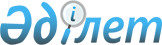 О переименовании улиц в селе Кабанбай Кабанбайского сельского округаРешение акима Кабанбайского сельского округа Алакольского района Алматинской области от 17 апреля 2020 года № 10. Зарегистрировано Департаментом юстиции Алматинской области 23 апреля 2020 года № 5492
      В соответствии с подпунктом 4) статьи 14 Закона Республики Казакстан от 08 декабря 1993 года "Об административно-территориальном устройстве Республики Казакстан", с учетом мнения населения села Кабанбай и на основании заключения ономастической комиссии Алматинской области от 08 октября 2019 года, аким Кабанбайского сельского округа Алакольского района РЕШИЛ:
      1. Переименовать улицу "Иванченко" в улицу "Қобыланды батыр", улицу "Дегтярева" в улицу "Рақымжан Қошқарбаев" в селе Кабанбай Кабанбайского сельского округа.
      2. Контроль за исполнением настоящего решения оставляю за собой.
      3. Настоящее решение вступает в силу со дня государственной регистрации в органах юстиции и вводится в действие по истечении десяти календарных дней после дня его первого официального опубликования. 
					© 2012. РГП на ПХВ «Институт законодательства и правовой информации Республики Казахстан» Министерства юстиции Республики Казахстан
				
      Аким

К. Кабдылдаев
